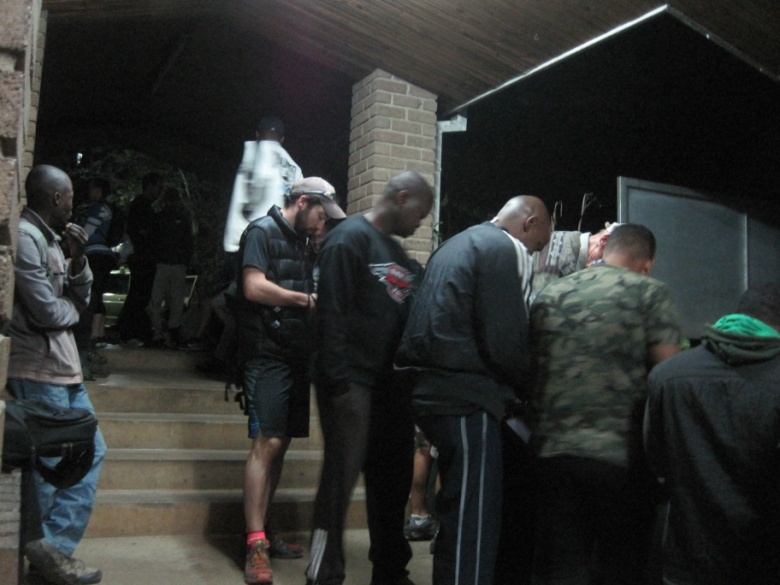 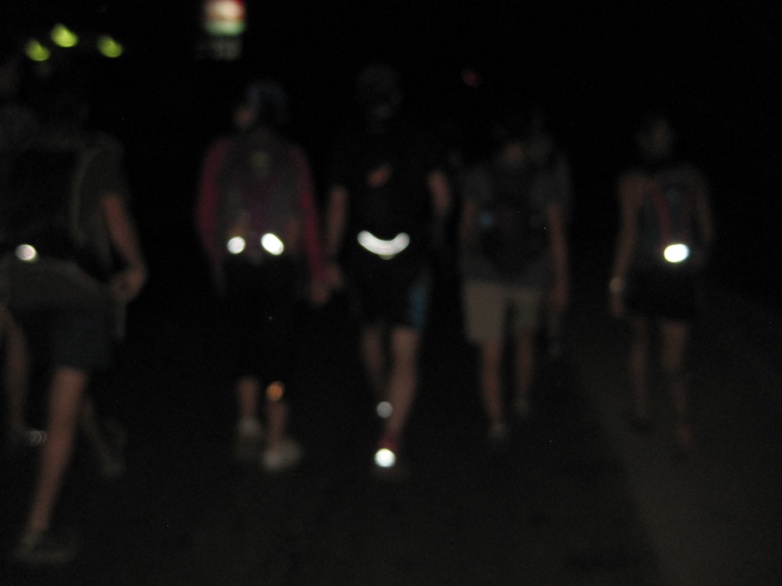 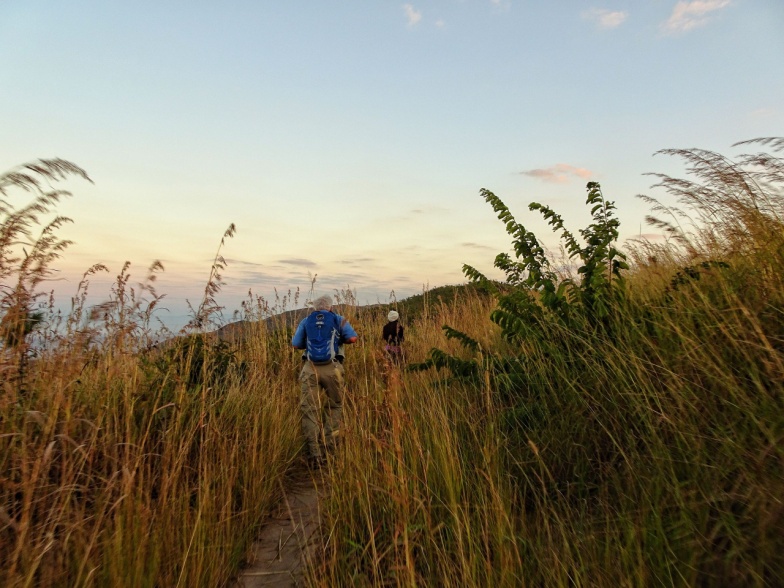 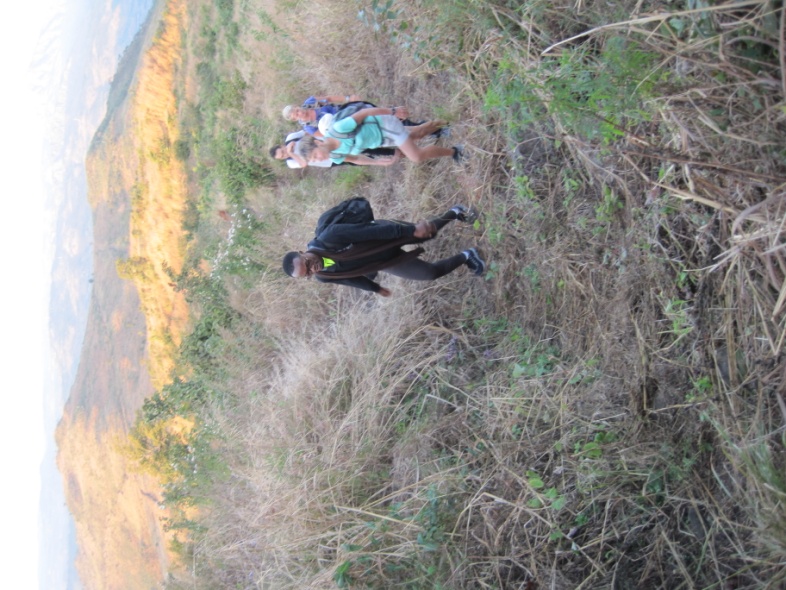 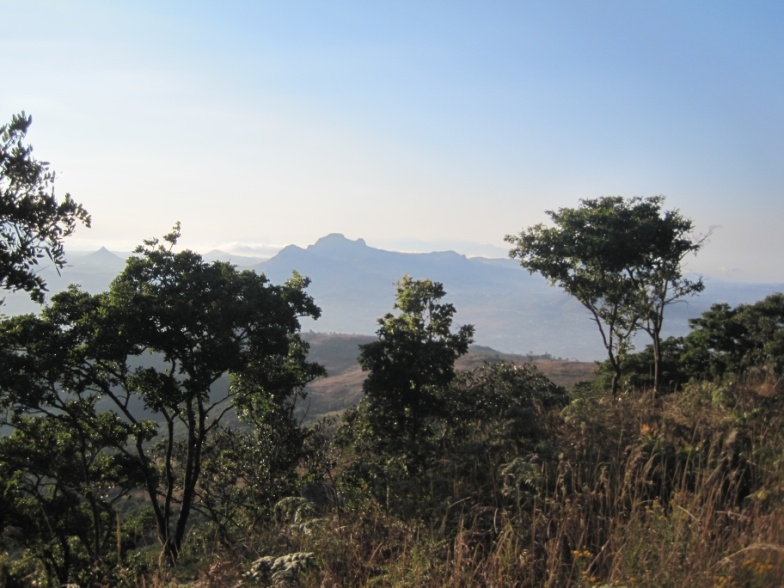 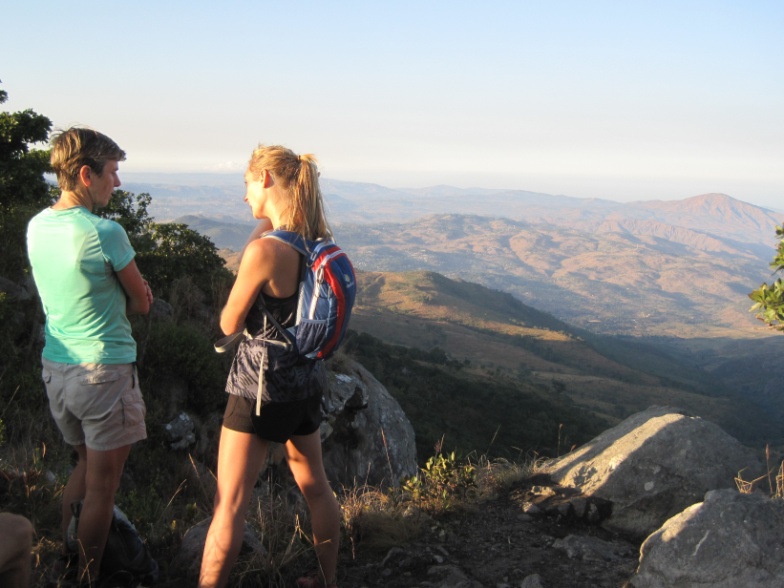 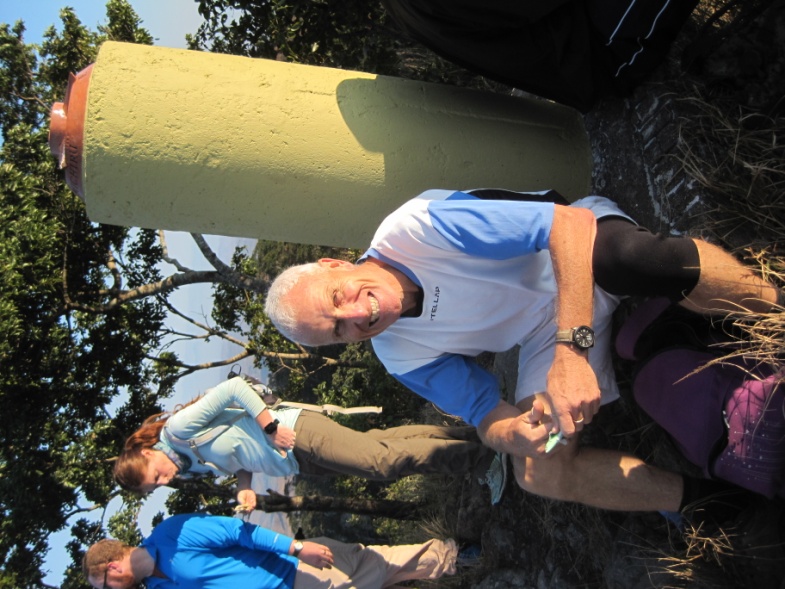 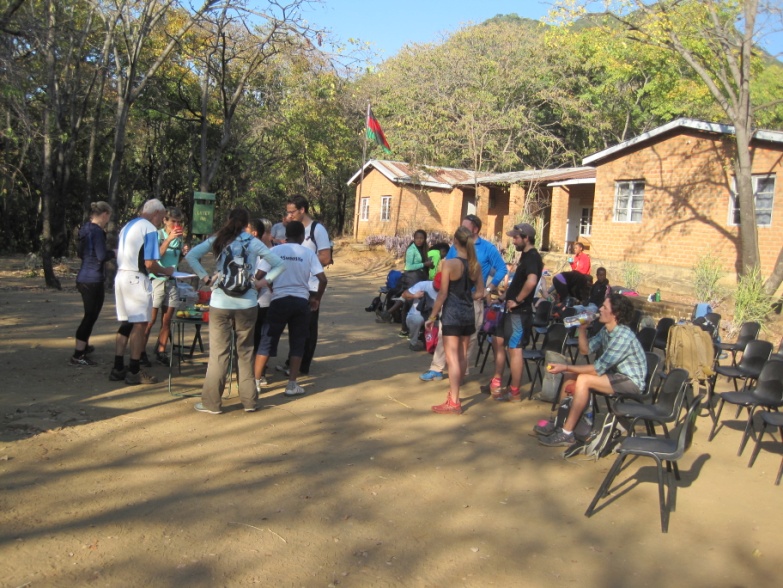 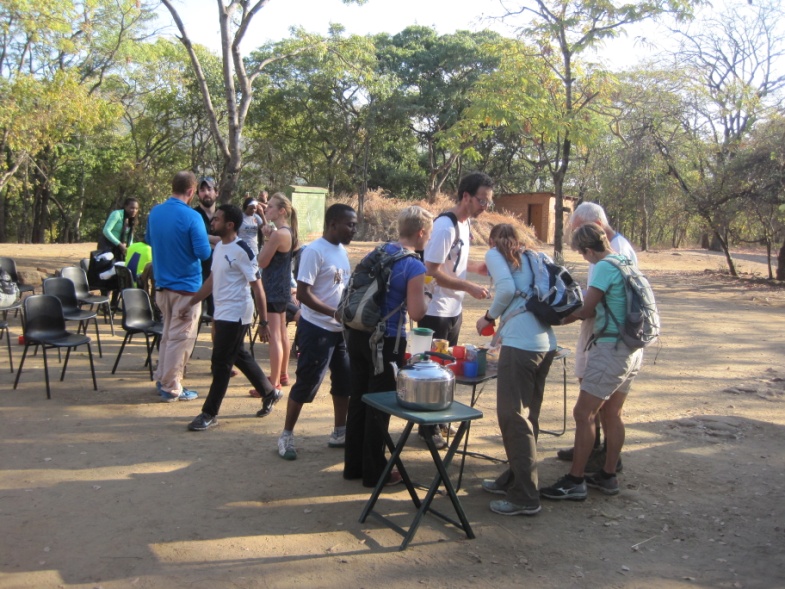 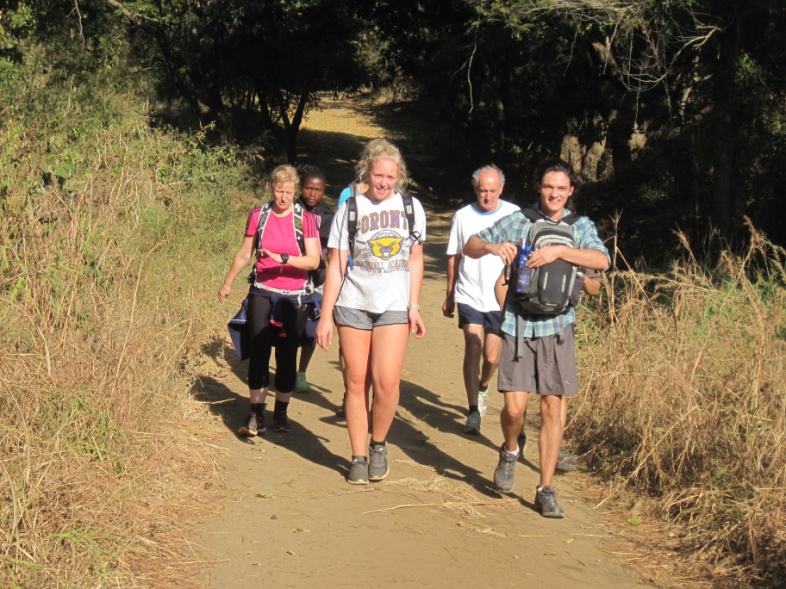 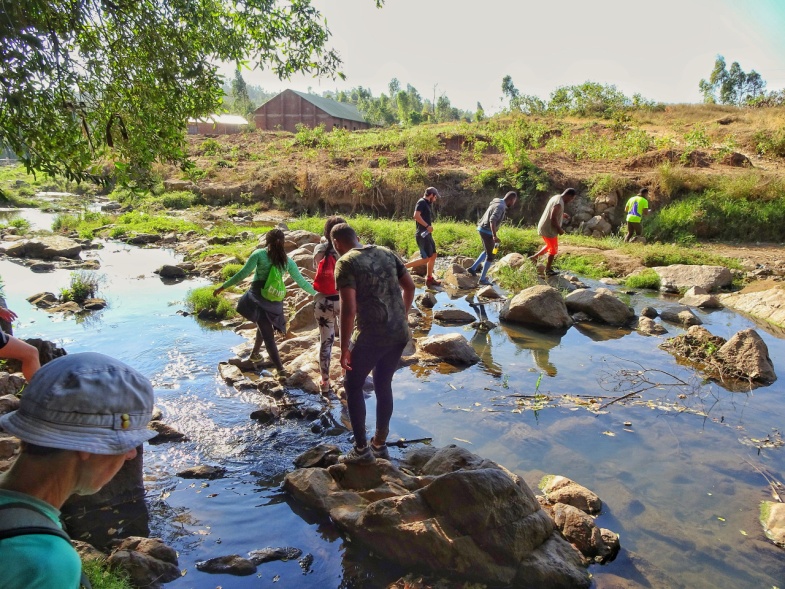 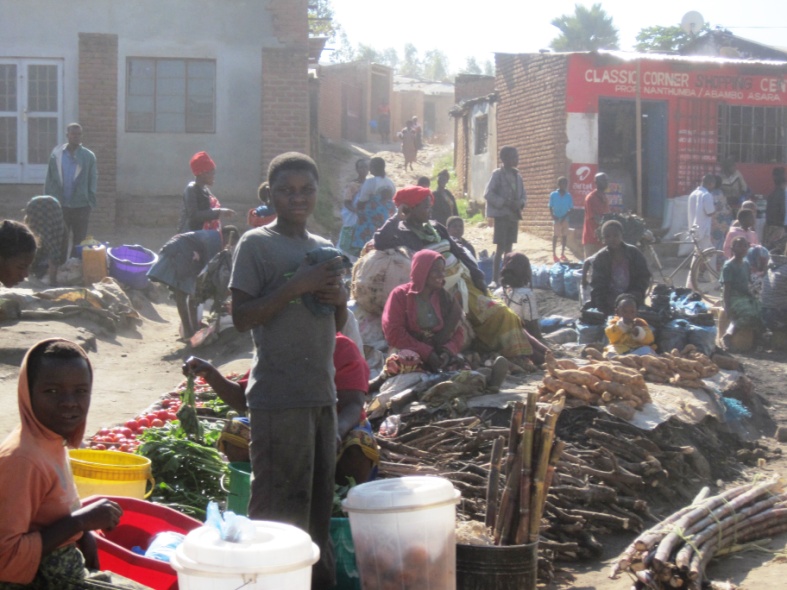 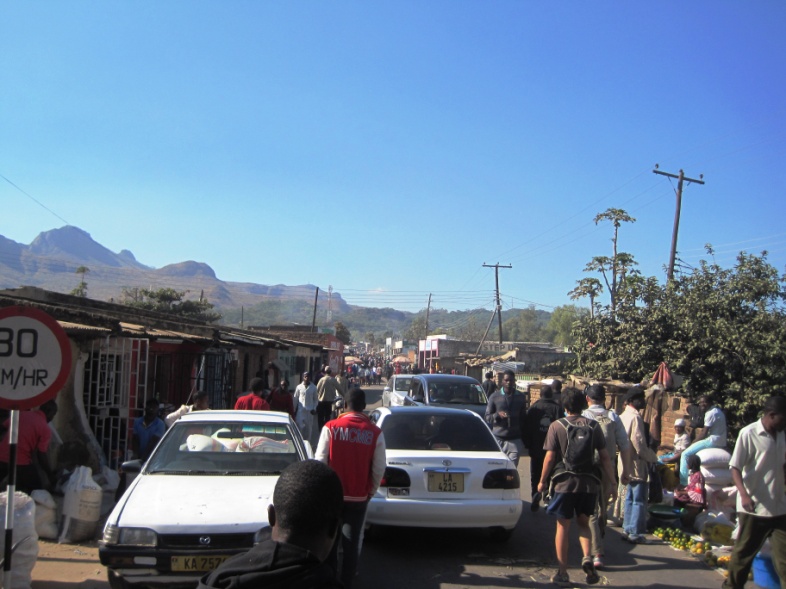 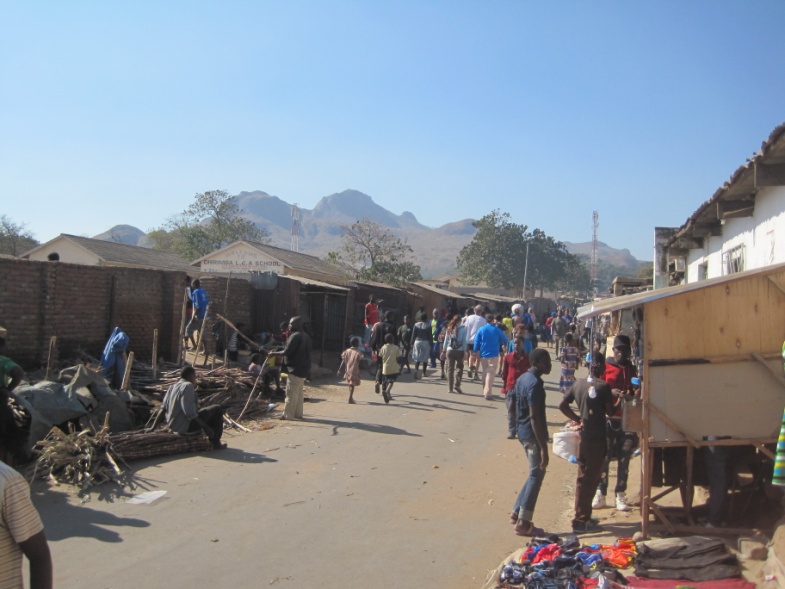 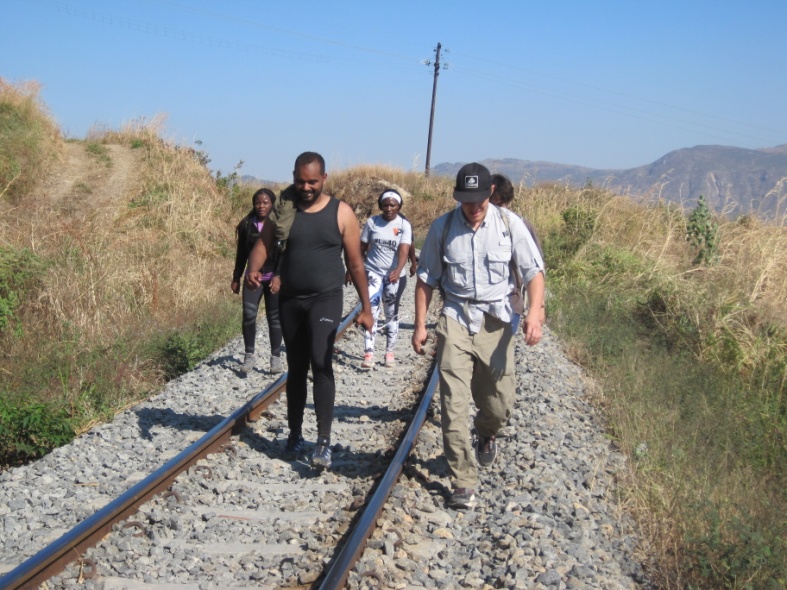 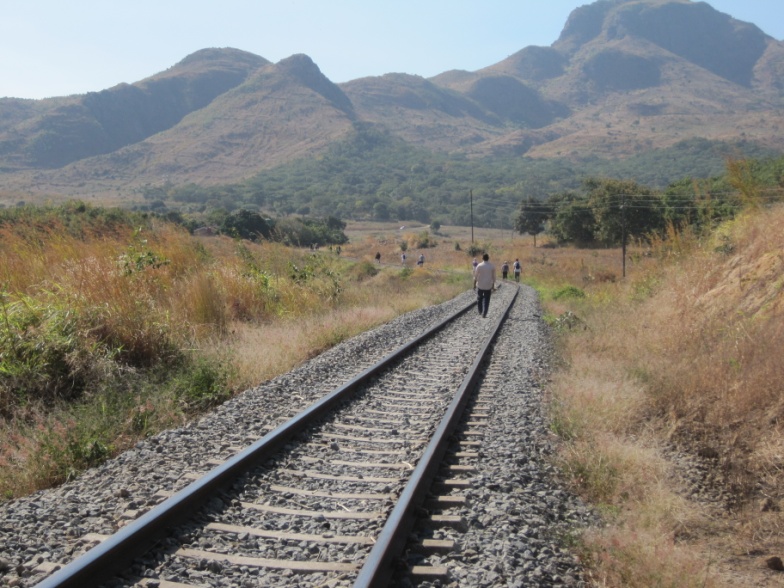 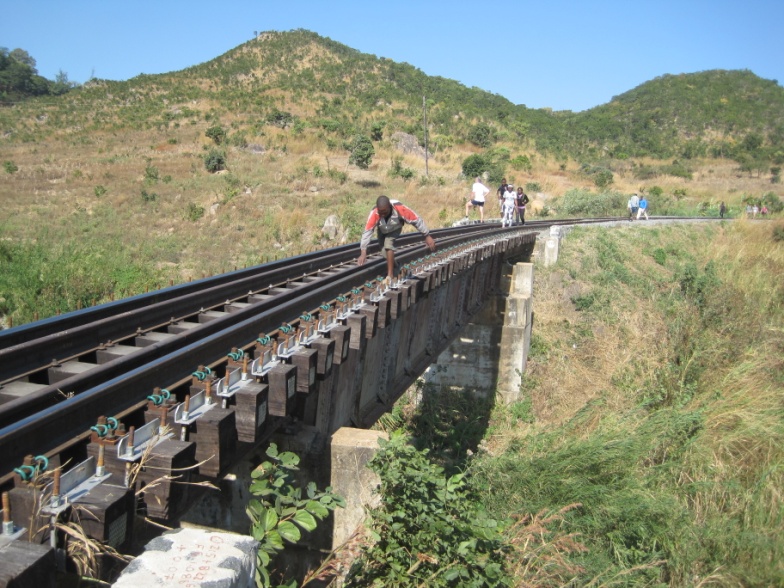 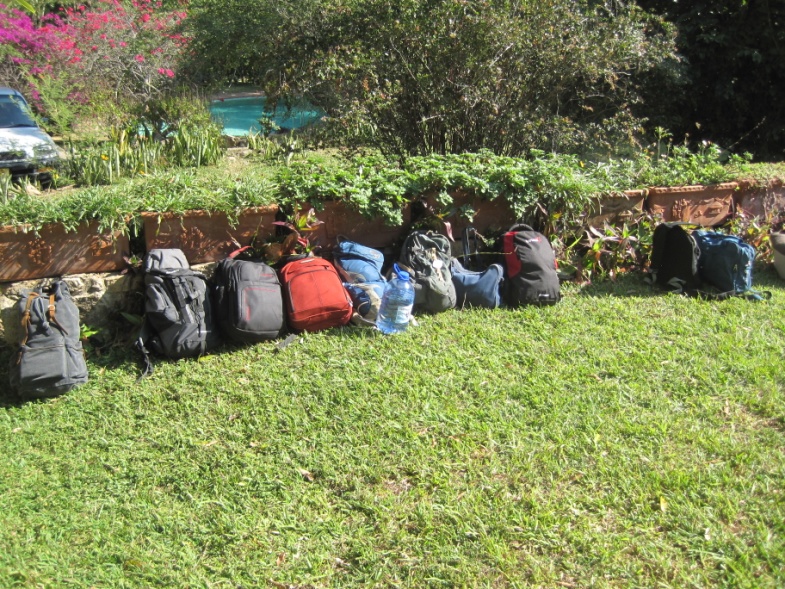 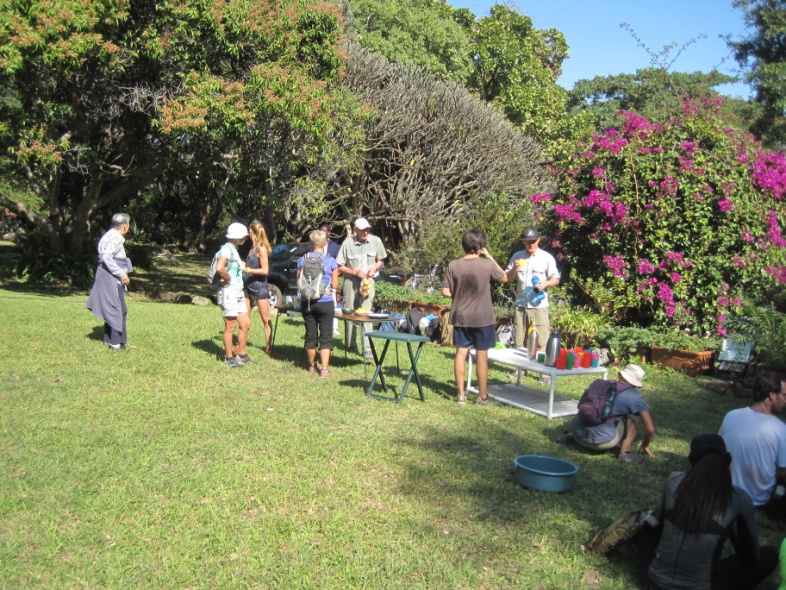 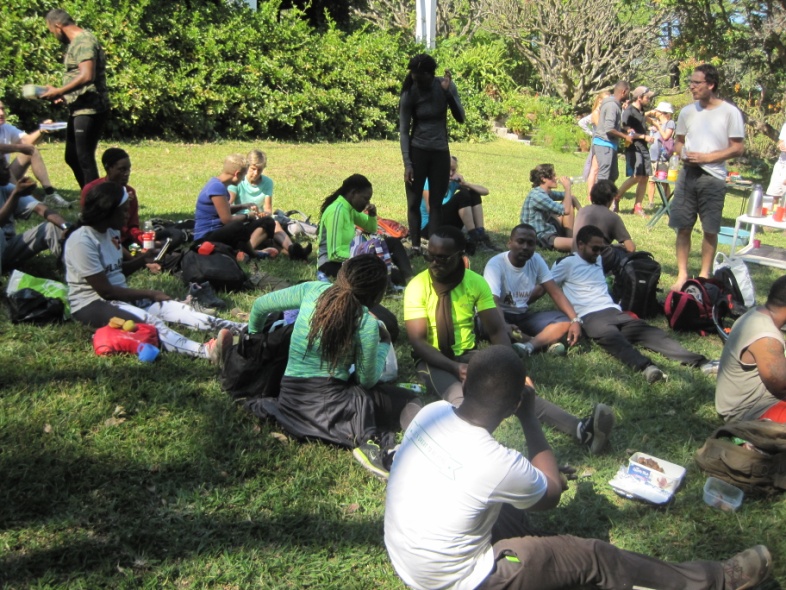 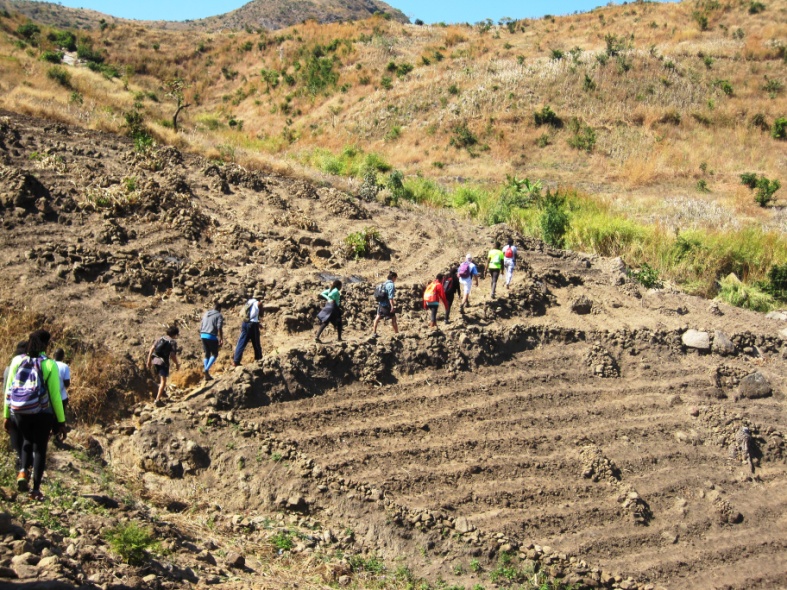 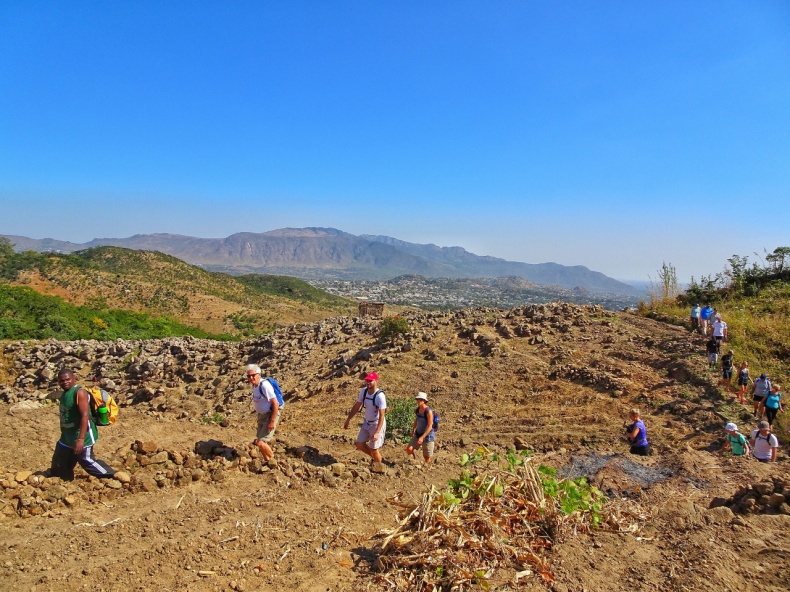 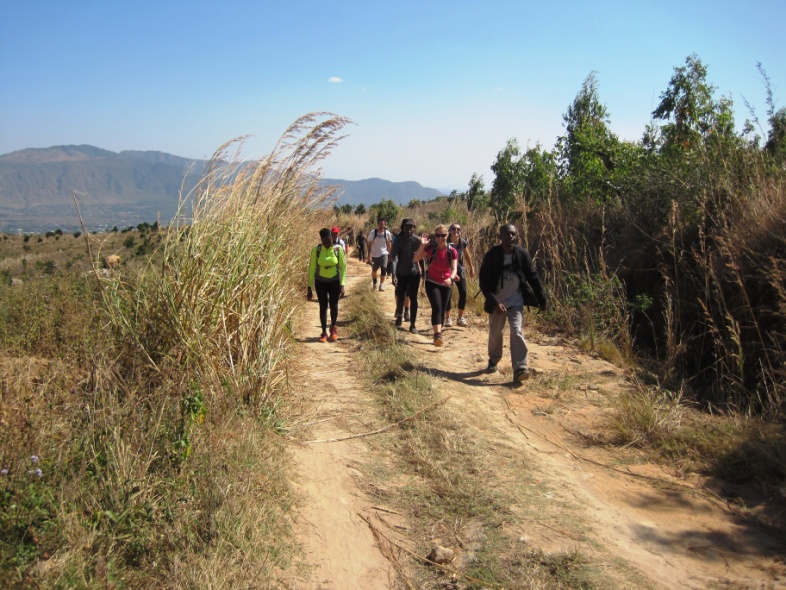 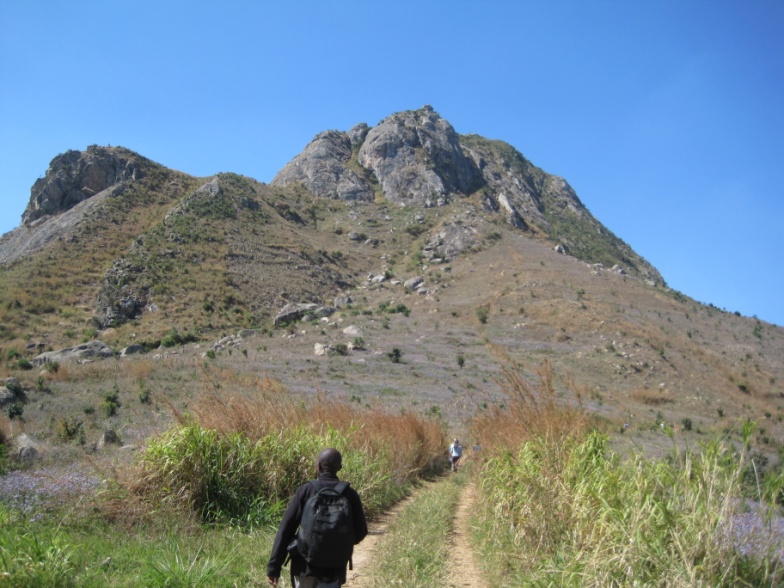 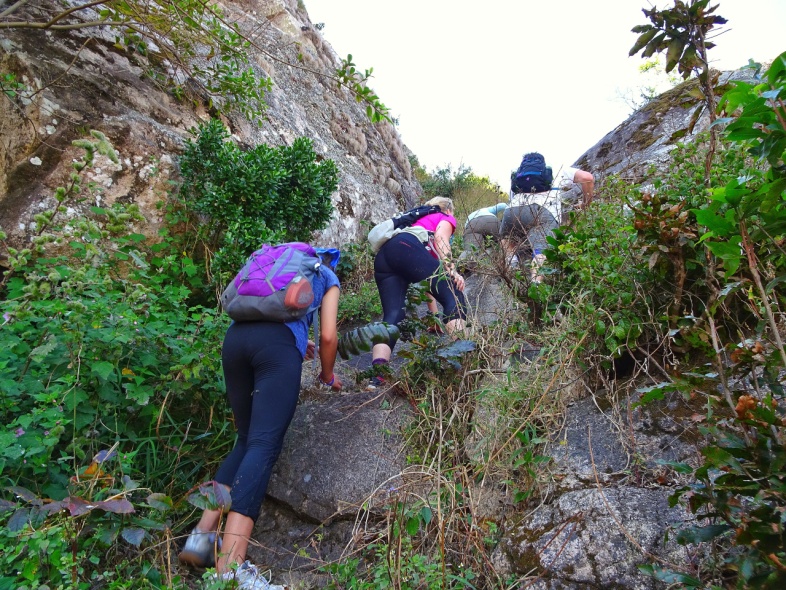 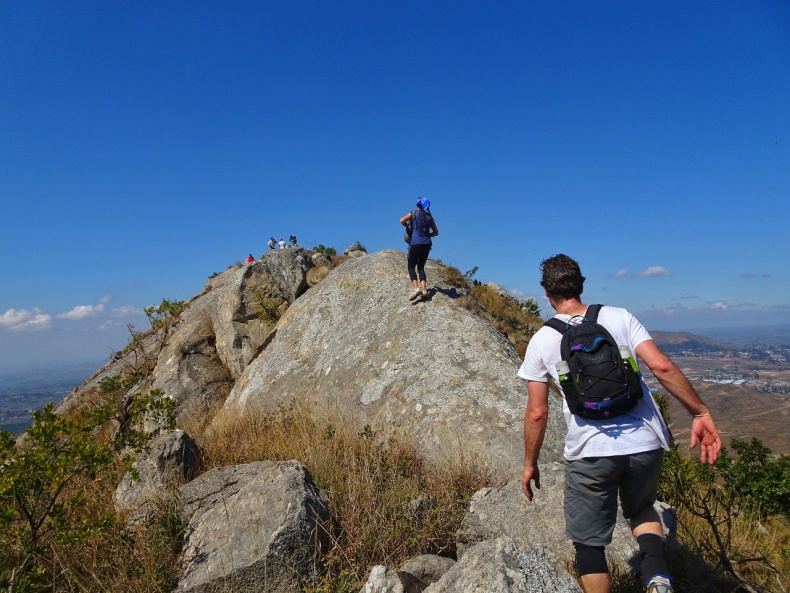 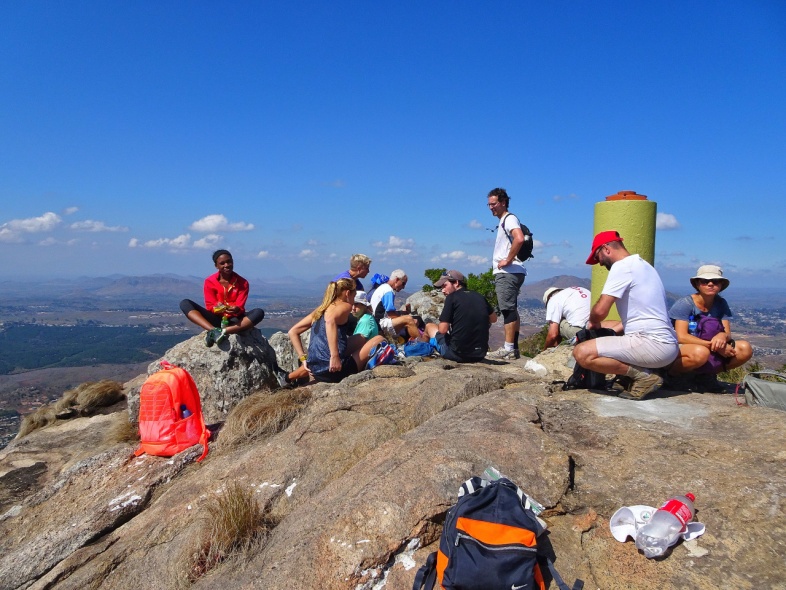 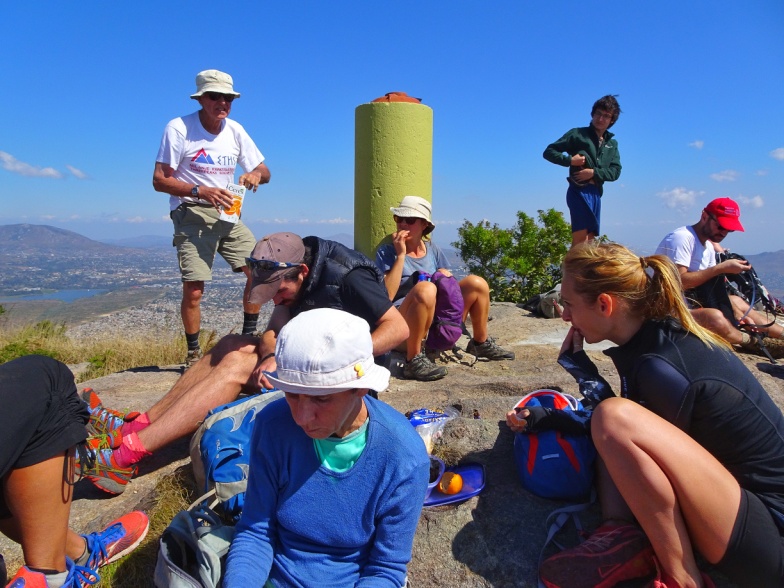 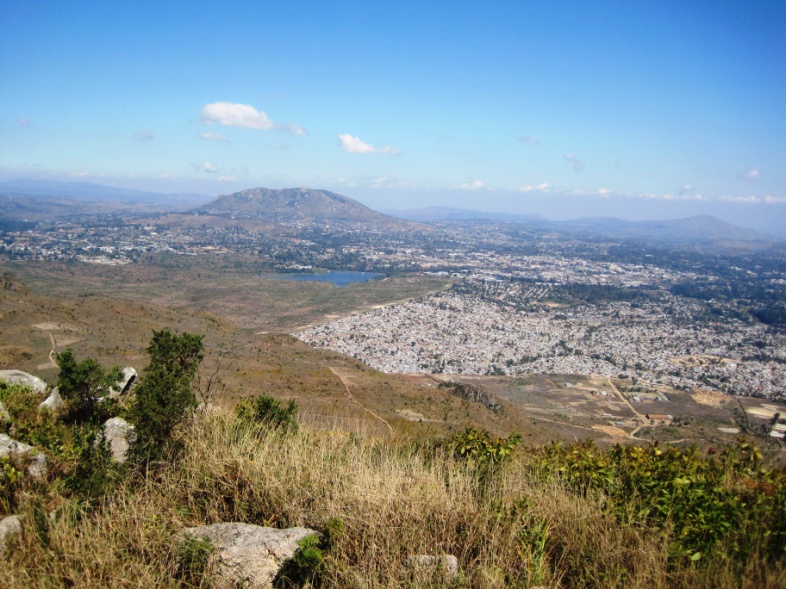 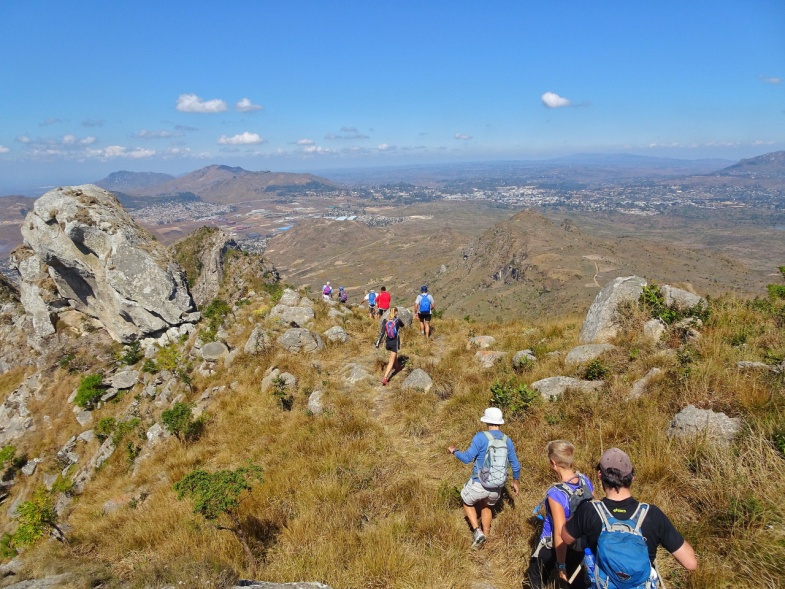 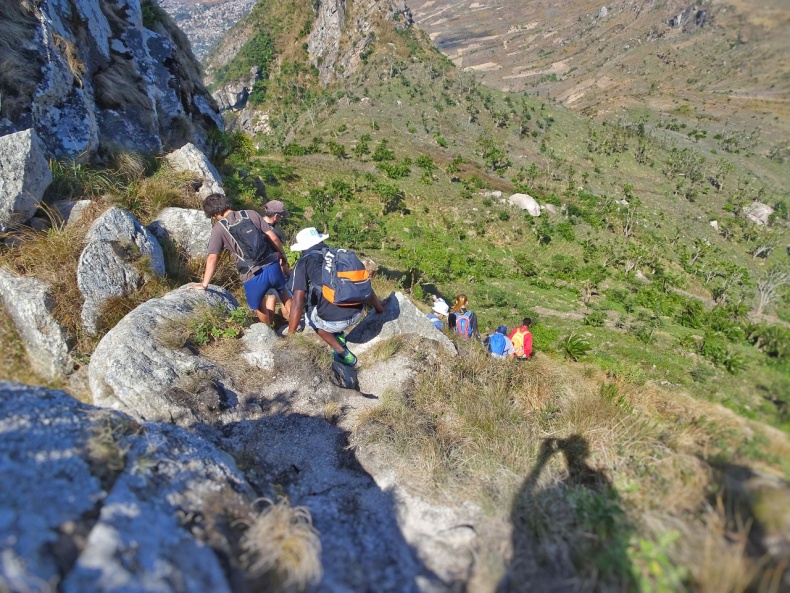 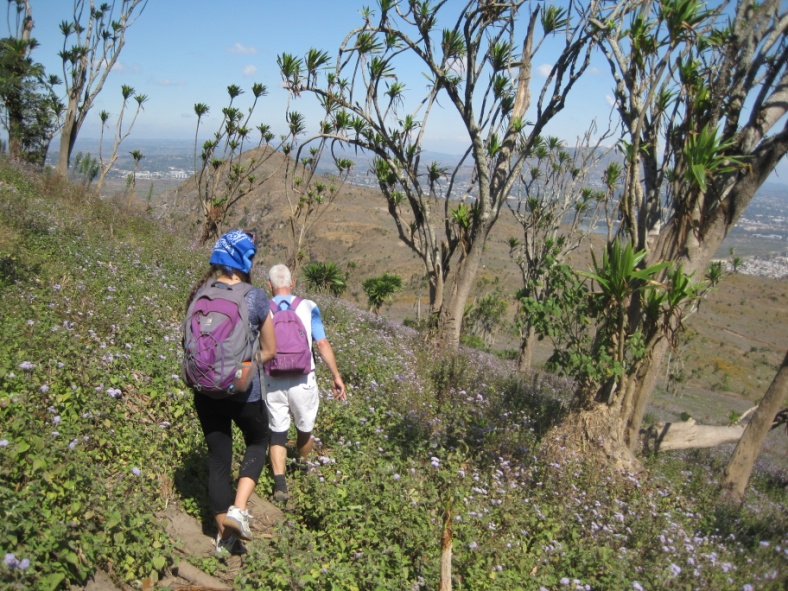 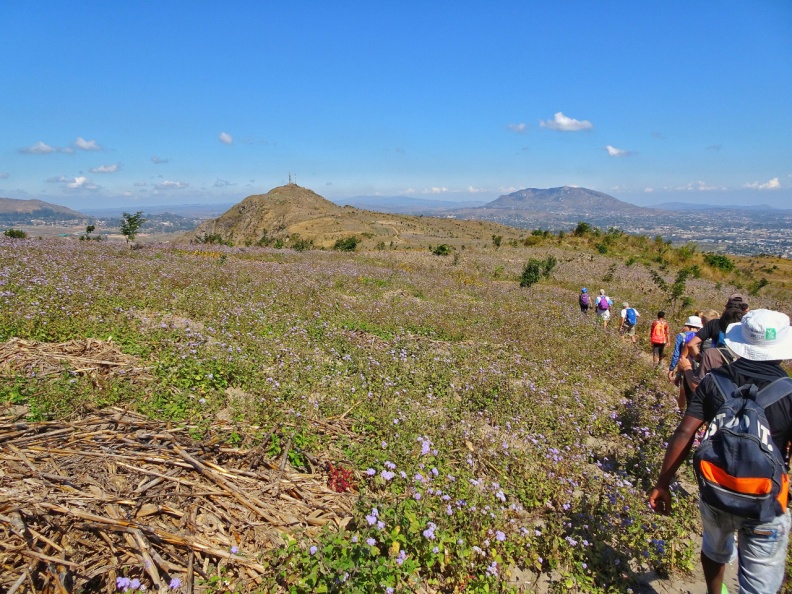 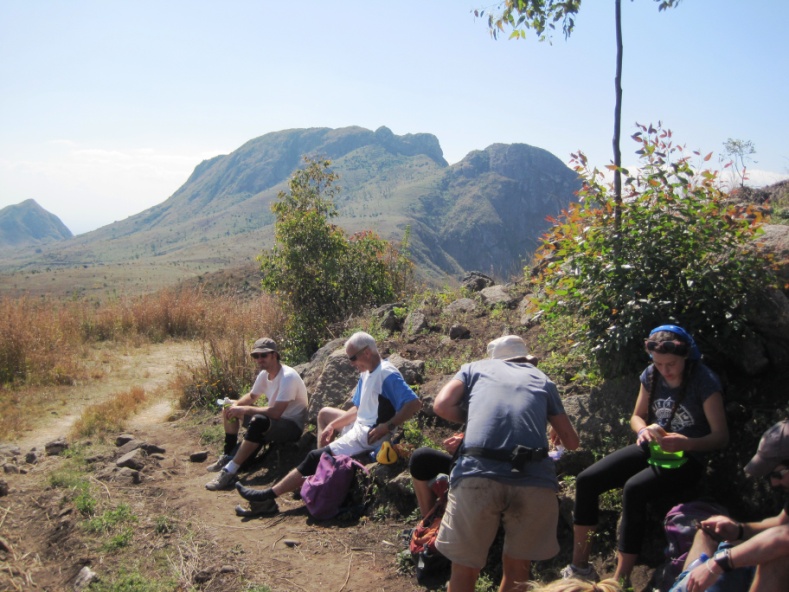 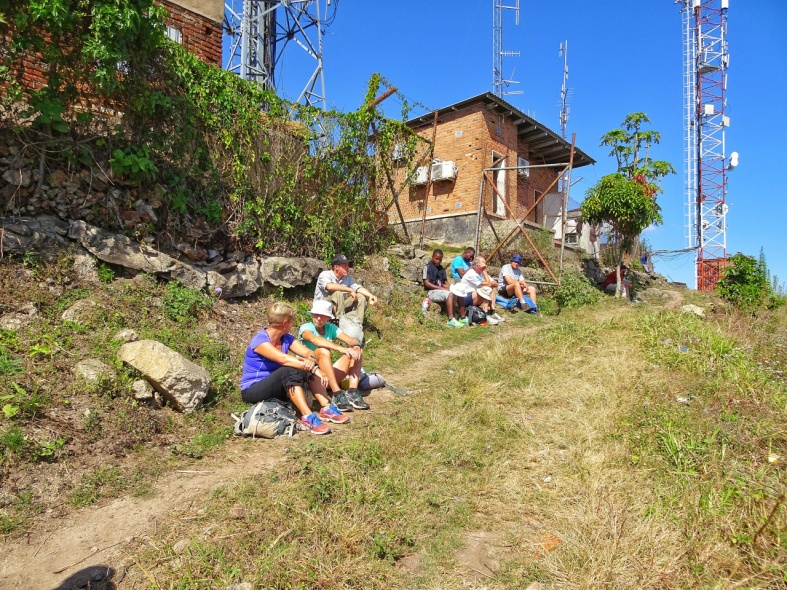 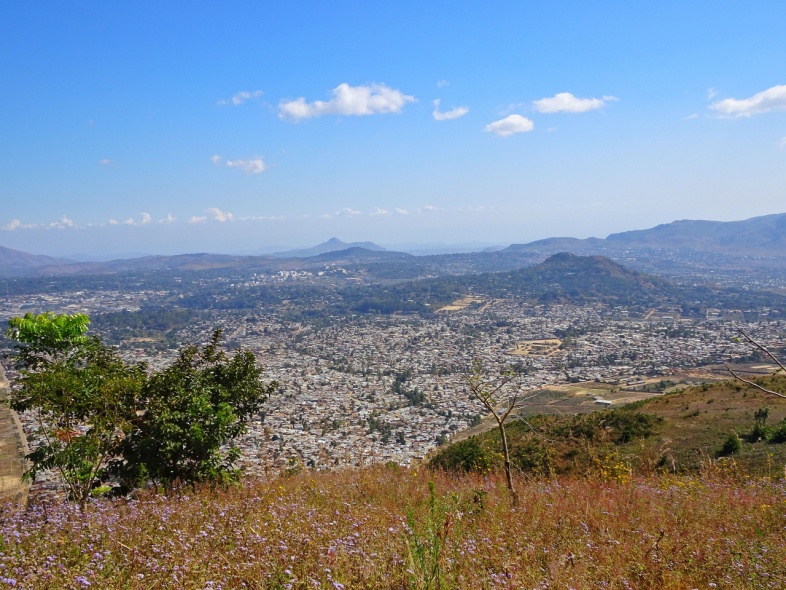 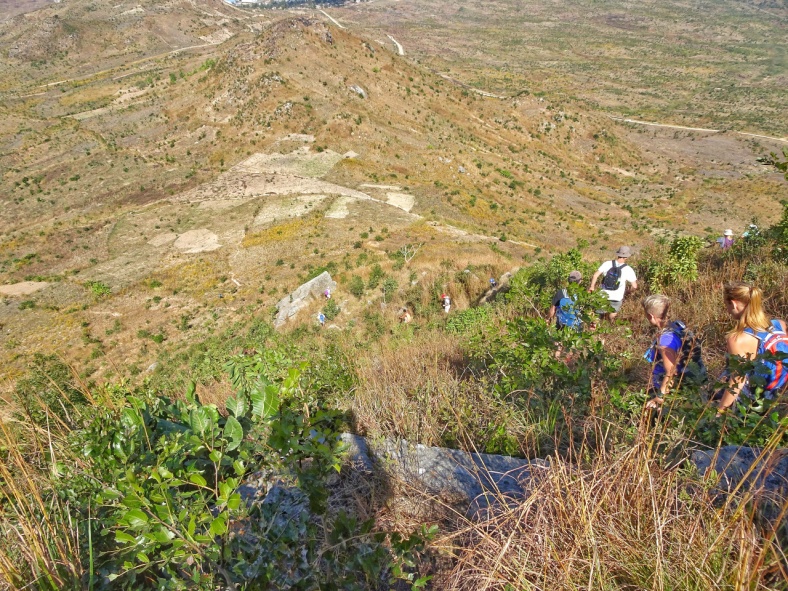 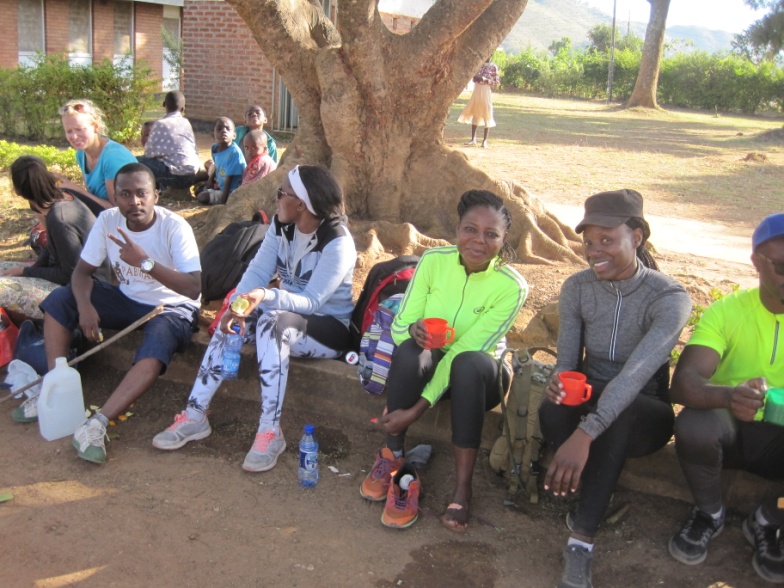 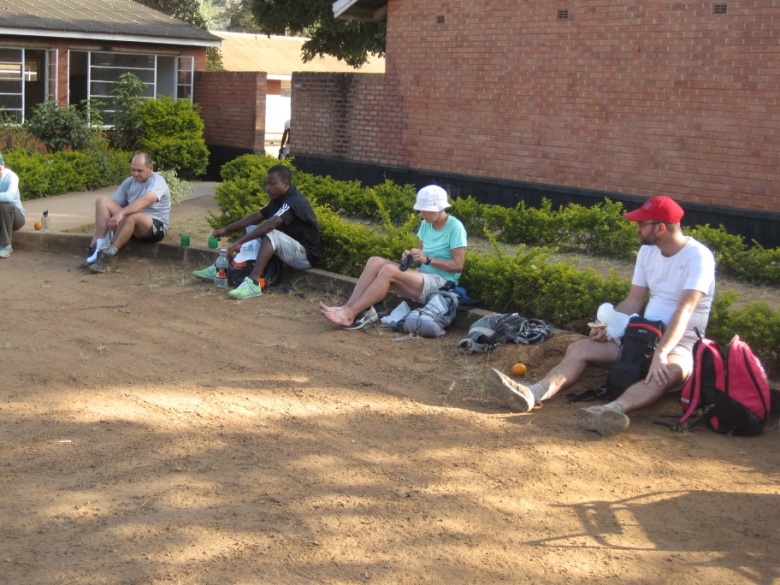 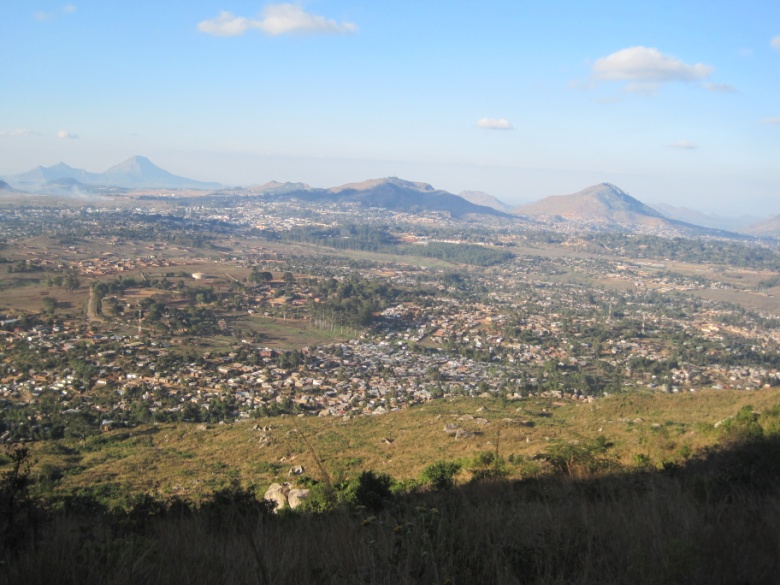 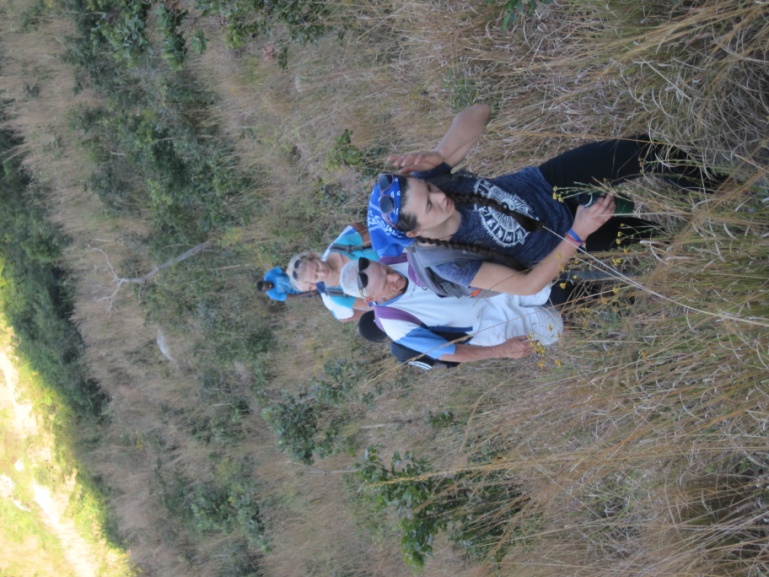 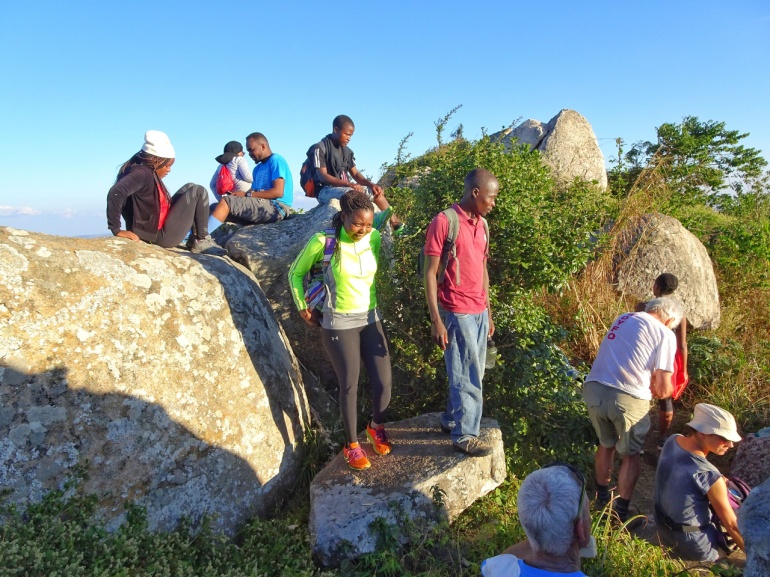 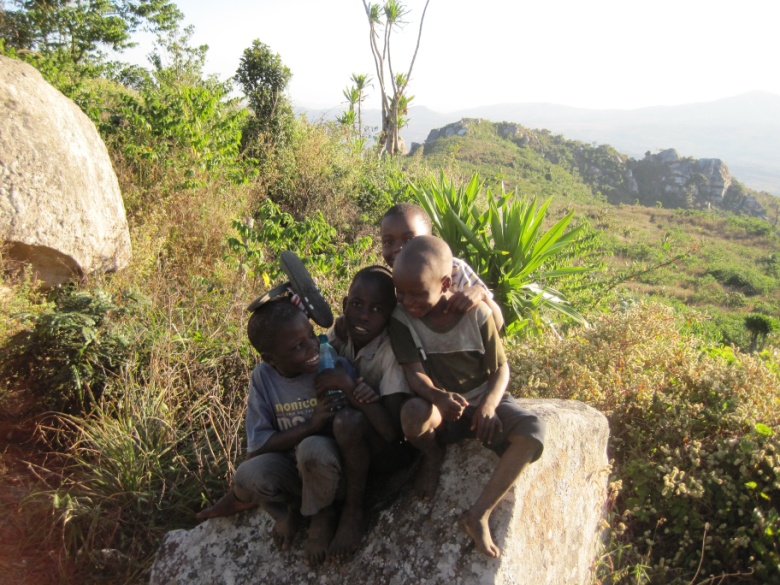 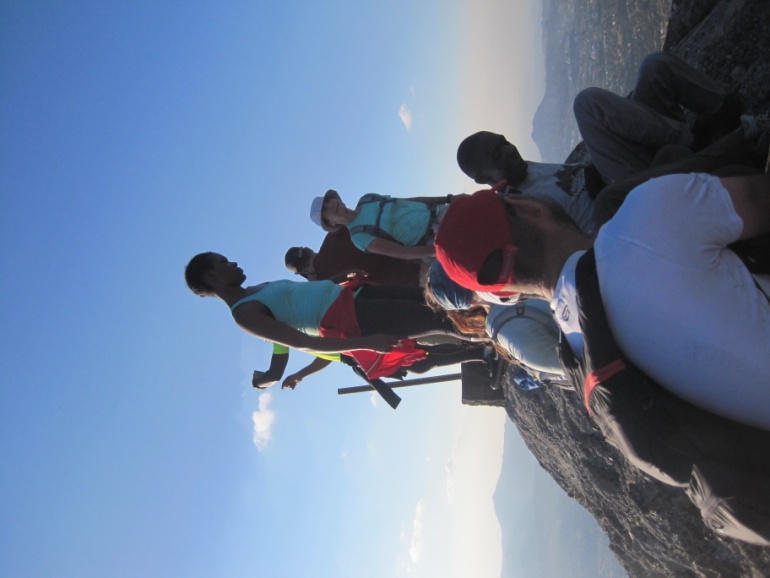 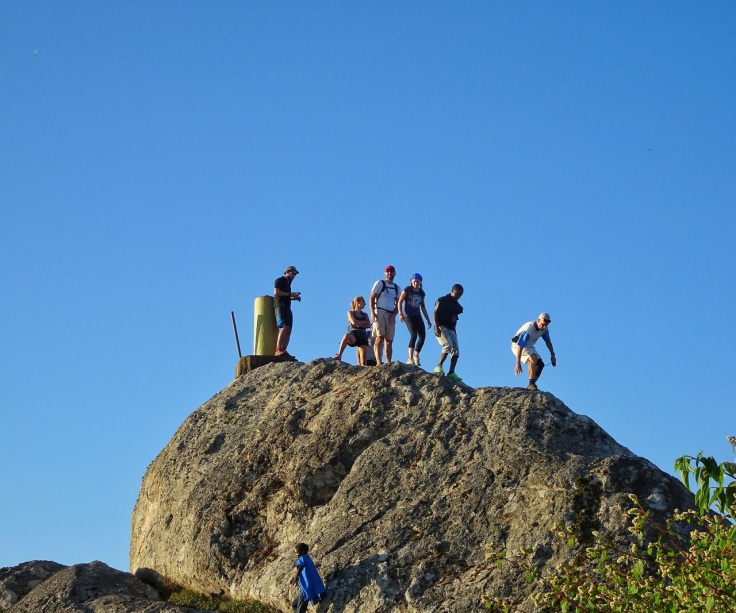 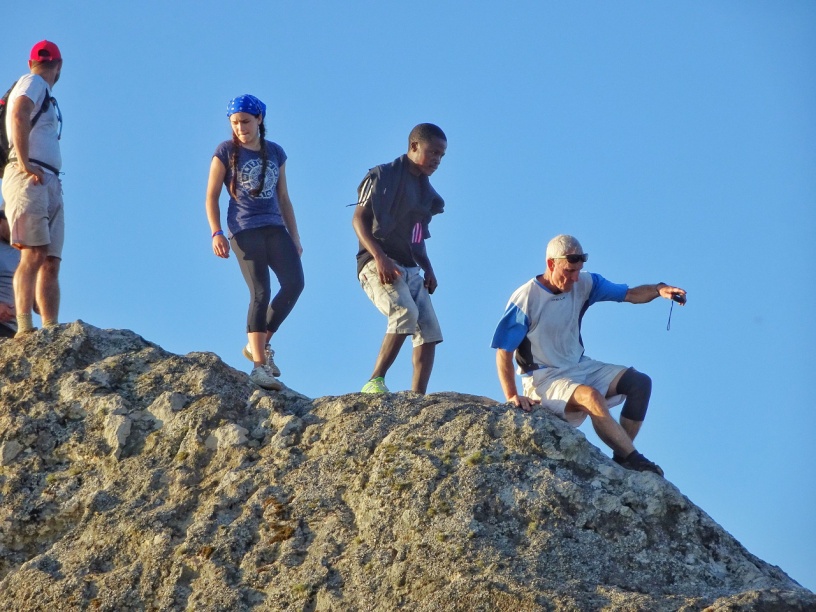 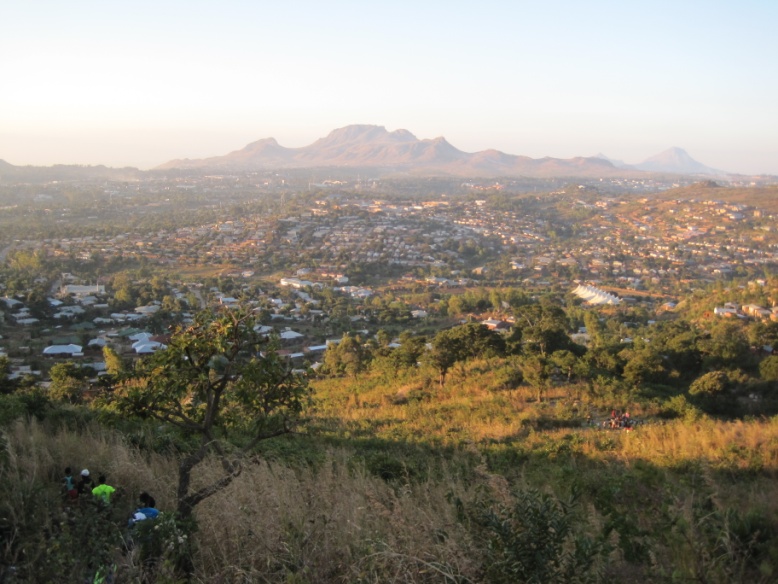 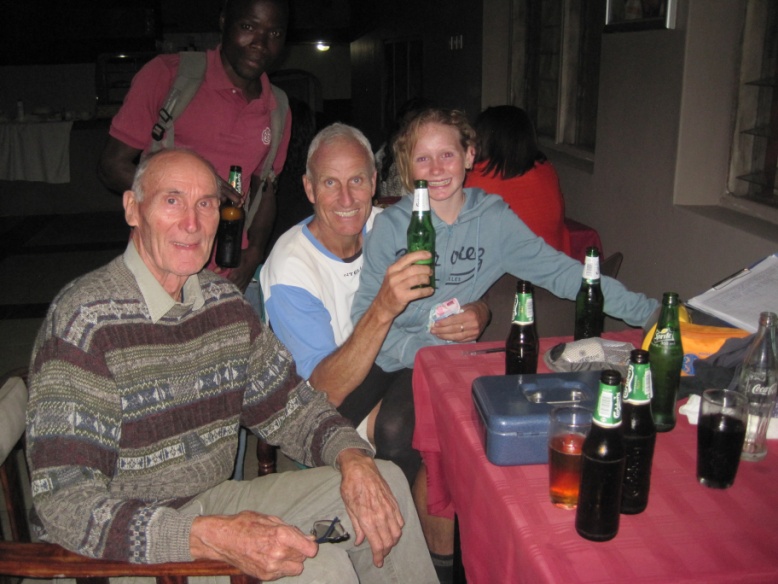 Blantyre Sports Club, 4.45 a.m., signing inWe're off!Michiru pathMichiru pathNdirande beckonsView from Michiru summit (10.0 km)Gordon on First Peak:  MichiruBreakfast break at Michiru Conservation Office (13.6 km)Breakfast breakTowards SwiyaSwiya riverVillage before ChirimbaChirimba market (19.1 km)ChirimbaRailway lineHalf a mile of thisRenovated railway bridge"Hand baggage" or "katundu" in Johnstone gardenJohnstone garden (21.9 km)A most welcome breakTowards NdirandeTowards Ndirande, Michiru behindTowards NdirandeGetting close, gully in shadow on the rightIn Ndirande gullyOn the summit ridgeNdirande summit (26.6 km)Second Peak:  NdirandeView of Blantyre suburbs and Mt SocheStart of way down off NdirandeDescent from NdirandeGordon and daughter Lemorah lead the wayKamuzu View in sight, Mt Soche still far awayLunch break at Kamuzu view, Ndirande behindKamuzu View (28.6 km)Blantyre suburbs seen from Kamuzu ViewDown from Kamuzu ViewBreak at Soche school (38.5 km)Break at Soche schoolView of Limbe suburbsPath up to Mt SocheJust below Mt Soche summitVillage boys below Mt Soche summitMt Soche summit (40.6 km)Third Peak:  Mt SocheMt SocheEvening sun over Blantyre, Ndirande behindBlantyre Sports Club (48.4 km), Gordon and Phil